ПРОТОКОЛ № 217заседания президиума Саморегулируемой организации Союз проектных организаций«ПроЭк»26 мая 2016 г.Время проведения заседания: 10:10-10:30Место проведения заседания: 111033, г. Москва, ул. Волочаевская, д. 17А, пом. I.Присутствовали: члены президиума Саморегулируемой организации Союз проектных организаций «ПроЭк» (далее - Союз) (состав президиума Союза утвержден решением очередного общего собрания членов, протокол № 01/2016 от 09.03.2016 г.):Ахметов Якуб ИскандяровичЧапаев Никита НиколаевичПавлов Борис ГеннадьевичПОВЕСТКА ДНЯ:О председателе заседания  президиума и об избрании секретаря заседания президиума Союза;О приостановлении действия свидетельств о допуске к работам, которые оказывают влияние на безопасность объектов капитального строительства.ПО ПЕРВОМУ ВОПРОСУ повестки дня:В соответствии с п. 4.2.4 Положения о президиуме Союза (утв. ООСЧ Союз «ПроЭк», протокол № 02/2016 от 09.03.2016 г.) на заседаниях президиума председательствует президент Союза. Президентом Союза избран Ахметов Я.И. решением ООСЧ СРО Союз«ПроЭк» от 09.03.2016 г., протокол № 01/2016.Член президиума Чапаев Н.Н. предложил избрать секретарем заседания президиума Павлова Б.Г.Предложение вынесено на голосование.Голосовали: «ЗА» 2, «ПРОТИВ» О, «ВОЗДЕРЖАЛСЯ»	1.РЕШИЛИ: Избрать секретарем заседания президиума Павлова Б.Г.ПО ВТОРОМУ ВОПРОСУ повестки дня:Председатель заседания президиума Ахметов Я.И. доложил о поступивших в президиум Союза рекомендациях дисциплинарной комиссией Союза, выработанных ею по результатам рассмотрении дел о дисциплинарной ответственности членов СРО Союз«ПроЭк» (протоколы №№ 08/2016 и 09/2016 заседания Дисциплинарной комиссии от 26.05.2016 г.), и согласиться с решениями Дисциплинарной комиссии о применении меры дисциплинарного воздействия в виде приостановления действия свидетельства о допуске к работам, которые оказывают влияние на безопасность объектов капитального строительства, на 35 дней к следующим организациям:Общество с ограниченной ответственностью «Инжиниринговая компания» (ОГРН 1130105002840, адрес местонахождения: 385001, Республика Адыгея, г. Майкоп, ул. Шовгенова, д. 293)Общество с ограниченной ответственностью «Группа Компаний «Технология» (ОГРН 1132315003061, адрес местонахождения: 353900, Краснодарский край, г. Новороссийск, ул. Снайпера Рубахо, д. 1О, кв. 9)Предложение вынесено на голосование.Голосовали: «ЗА» 3, «ПРОТИВ» О, «ВОЗДЕРЖАЛСЯ» О.РЕШИЛИ: приостановить до 30 июня 2016 года действие свидетельств о допуске к работам, которые оказывают влияние на безопасность объектов капитального строительства, выданных СРО Союз «ПроЭк» вышеуказанным организациям.Секретарь заседания президиума подвел итоги голосования. Председатель заседания президиума объявил заседание закрытым.Председатель заседания          ____________           Ахметов Я.И.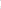 Секретарь заседания               ____________             Павлов Б.Г.